ПРОФЕССИОНАЛЬНОЕ ОБРАЗОВАТЕЛЬНОЕ УЧРЕЖДЕНИЕ «ЦЕНТР ВОЕННО-ПАТРИОТИЧЕСКОГО ВОСПИТАНИЯ И ПОДГОТОВКИ ГРАЖДАН (МОЛОДЕЖИ) К ВОЕННОЙ СЛУЖБЕ Г. МОСКВЫ» ОБЩЕРОССИЙСКОЙ ОБЩЕСТВЕННО-ГОСУДАРСТВЕННОЙ ОРГАНИЗАЦИИ «ДОБРОВОЛЬНОЕ ОБЩЕСТВО СОДЕЙСТВИЯ АРМИИ, АВИАЦИИ И ФЛОТУ РОССИИ»ПОУ «ЦЕНТР ВПВ Г. МОСКВЫ ДОСААФ РОССИИ»121170 г. Москва, ул. Поклонная, д. 11, стр.1                                             тел/факс 8-499-148-28-17ПОЛОЖЕНИЕоб общем собрании работников ПОУ «Центр ВПВ г. Москвы ДОСААФ России»1. Общие положения1.1. Настоящее положение разработано в соответствии с Федеральным законом от 29.12.2012 № 273-ФЗ "Об образовании в Российской Федерации", Уставом ПОУ «Центр ВПВ г. Москвы ДОСААФ России» (далее – Центр) и регламентирует деятельность Общего собрания работников Центра, являющегося одним из коллегиальных органов управления Центра.1.2. В своей деятельности Общее собрание работников Центра (далее – Общее собрание) руководствуется Конституцией Российской Федерации, Конвенцией ООН о правах ребенка, федеральным, региональным местным законодательством, актами органов местного самоуправления в области образования и социальной защиты, Уставом Центра и настоящим положением.1.3. Целью деятельности Общего собрания является общее руководство организацией в соответствии с учредительными, программными документами и локальными актами.1.4. Общее собрание работает в тесном контакте с администрацией и иными органами самоуправления Центра, в соответствии с действующим законодательством, подзаконными нормативными актами и Уставом Центра.2. Задачи Общего собранияДеятельность Общего собрания направлена на решение следующих задач:-   определение перспективных направлений функционирования и развития Центра;-   привлечение общественности к решению вопросов развития Центра;-   создание оптимальных условий для осуществления образовательного процесса, развивающей и досуговой деятельности;-   решение вопросов, связанных с развитием образовательной среды Центра;-   решение вопросов о необходимости регламентации локальными актами отдельных аспектов деятельности Центра;-   помощь администрации в разработке локальных актов Центра;-   разрешение проблемных (конфликтных) ситуаций с участниками образовательного процесса в пределах своей компетенции;-   внесение предложений по вопросам охраны и безопасности условий образовательного процесса и трудовой деятельности, охраны жизни и здоровья обучающихся и работников Центра;-   принятие мер по защите чести, достоинства и профессиональной репутации работников Центра, предупреждение противоправного вмешательства в их трудовую деятельность;-   внесение предложений по формированию фонда оплаты труда, порядка стимулирования труда работников Центра;-   внесение предложений по порядку и условиям предоставления социальных гарантий и льгот обучающимся и работникам в пределах компетенции Центра;-   внесение предложений о поощрении работников Центра;-   направление ходатайств, писем в различные административные органы, общественные организации и др. по вопросам, относящимся к оптимизации деятельности Центра и повышения качества оказываемых образовательных услуг.3. Компетенция Общего собранияВ компетенцию Общего собрания входит:–          внесение предложений в план развития Центра, в т. ч. о направлениях образовательной деятельности и иных видах деятельности Центра;–          внесение предложений об изменении и дополнении Устава Центра –          утверждение Правил внутреннего трудового распорядка Центра, Положения об оплате труда работников, Правил внутреннего распорядка обучающихся и иных локальных нормативных актов в соответствии с установленной компетенцией по представлению Директора Центра;–          принятие решения о необходимости заключения коллективного договора;–          избрание представителей работников в комиссию по трудовым спорам;–          поручение представления интересов работников профсоюзной организации либо иному представителю;–          утверждение требований в ходе коллективного трудового спора, выдвинутых работниками Центра или их представителями;–          создание необходимых условий, обеспечивающих безопасность обучения, воспитания обучающихся;–          создание условий, необходимых для охраны и укрепление здоровья, организации питания обучающихся и работников Центра;–          ходатайство о награждении работников Центра;–          заслушивание отчета Директора Центра о проделанной работе.4. Организация деятельности Общего собрания4.1. В состав Общего собрания входят все работники Центра.4.2. На заседания Общего собрания могут быть приглашены представители Учредителя, общественных организаций, органов муниципального и государственного управления. Лица, приглашенные на собрание, пользуются правом совещательного голоса, могут вносить предложения и заявления, участвовать в обсуждении вопросов, находящихся в их компетенции.4.3. Руководство Общим собранием осуществляет Председатель, которым по должности является директором Центра. Ведение протоколов Общего собрания осуществляется секретарем, который избирается на первом заседании Общего собрания сроком на один календарный год. Председатель и секретарь Общего собрания выполняют свои обязанности на общественных началах.4.4. Председатель Общего собрания:-   организует деятельность Общего собрания;-   информирует членов общего собрания о предстоящем заседании не менее чем за 5 дней-   организует подготовку и проведение заседания за 5 дней до его проведения-   определяет повестку дня;-   контролирует выполнение решений.4.5. Общее собрание Центра собирается его Председателем по мере необходимости, но не реже одного раза в год.4.5. Деятельность Общего собрания Центра осуществляется по принятому на учебный год плану.4.6. Общее собрание считается правомочным, если на нем присутствует не менее 50% членов трудового коллектива Центра.4.7. Решения Общего собрания принимаются открытым голосованием.4.8. Решения Общего собрания:-   считаются принятыми, если за них проголосовало не менее 2/3 присутствующих;-   являются правомочными, если на заседании присутствовало не менее 2/3 членов совета;-   после принятия носят рекомендательный характер, а после утверждения директором Центра становятся обязательными для исполнения;-   доводятся до всего трудового коллектива учреждения не позднее, чем в течение 5 (пяти) дней после прошедшего заседания.5. Ответственность Общего собрания5.1. Общее собрание несет ответственность:-   за выполнение, выполнение не в полном объеме или невыполнение закрепленных за ним задач;-   соответствие принимаемых решений законодательству Российской Федерации, подзаконным нормативным правовым актам, Уставу Центра.-   за компетентность принимаемых решений.Делопроизводство Общего собрания6.1.Заседания Общего собрания оформляются протоколом.6.2.В книге протоколов фиксируются:-   дата проведения;-   количественное присутствие (отсутствие) членов трудового коллектива;-   приглашенные (ФИО, должность);-   повестка дня;-   выступающие лица;-   ход обсуждения вопросов;-   предложения, рекомендации и замечания членов трудового коллектива и приглашенных лиц;-   решение.6.3.Протоколы подписываются председателем и секретарем Общего собрания.6.4.Нумерация протоколов ведется от начала учебного года.6.5.Книга протоколов Общего собрания нумеруется постранично, прошнуровывается, скрепляется подписью заведующего и печатью Центра.6.6.Книга протоколов Общего собрания хранится в делах Центра и передается по акту (при смене директора Центра в архив).Заключительные положения7.1.Изменения и дополнения в настоящее положение вносятся Общим собранием и принимаются на его заседании.7.2.Положение действует до принятия нового положения, утвержденного на Общем собрании трудового коллектива в установленном порядке.ПРИНЯТО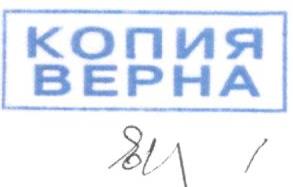 на общем собрании работников «12» октября 2021 г. Протокол № 2«УТВЕРЖДЕНО» 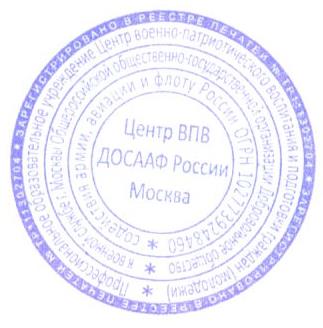 приказом директора Центраот «25» октября 2021 г. № 183